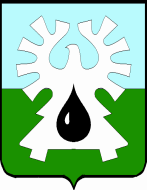 МУНИЦИПАЛЬНОЕ ОБРАЗОВАНИЕ ГОРОД УРАЙХанты-Мансийский автономный округ-ЮграАДМИНИСТРАЦИЯ ГОРОДА УРАЙПОСТАНОВление от ________________                                                                                                    № ________О внесении изменений в постановление администрации города Урай от  26.12.2018 №3432В соответствии с Федеральным законом от 27.07.2010 №210-ФЗ «Об организации предоставления государственных и муниципальных услуг», постановлением администрации города Урай от 18.01.2013 №117 «Об утверждении порядка разработки и утверждения административных регламентов предоставления муниципальных услуг в муниципальном образовании город Урай в новой редакции»:1. Внести в постановление администрации города Урай от  26.12.2018 №3432 «Об утверждении административного регламента предоставления муниципальной услуги «Зачисление в образовательную организацию, реализующую основные общеобразовательные программы начального общего, основного общего, среднего общего образования» следующие  изменения:1.1. Преамбулу изложить в новой редакции: «В соответствии с частью 15 статьи 13 Федерального закона от 27.07.2010 №210-ФЗ «Об организации предоставления государственных и муниципальных услуг», постановлением администрации города Урай от 18.01.2013 №117 «Об утверждении порядка разработки и утверждения административных регламентов предоставления муниципальных услуг в муниципальном образовании город Урай в новой редакции»:».1.2. Внести изменения в приложение к постановлению согласно приложению.2. Опубликовать постановление в газете «Знамя» и разместить на официальном сайте органов местного самоуправления города Урай в информационно-телекоммуникационной сети «Интернет».3. Контроль за выполнением постановления возложить на заместителя главы города Урай Е.Н.Подбуцкую.Глава города Урай                                                                                                    Т.Р.ЗакирзяновПриложение  к постановлениюадминистрации города Урайот______________ №  ______Изменения в административный регламент предоставления муниципальной услуги «Зачисление в образовательную организацию, реализующую основные общеобразовательные программы начального общего, основного общего, среднего общего образования»Пункты 1.1- 1.4 признать утратившим  силу.Дополнить разделом 1 следующего содержания:«1.Общие положения1.1. Административный регламент регулирует отношения, связанные с зачислением детей в образовательные организации, реализующие основную образовательную программу начального общего, основного общего, среднего общего образования, устанавливает стандарт предоставления муниципальной услуги, состав, последовательность и сроки выполнения административных процедур, требования к порядку их выполнения, в том числе особенности выполнения административных процедур в электронной форме, формы контроля за исполнением административного регламента, досудебный (внесудебный) порядок обжалования решений и действий (бездействия) администрации города Урай, ее должностных лиц и муниципальных служащих, многофункционального центра предоставления государственных и муниципальных услуг, организаций, осуществляющих функции по предоставлению муниципальных услуг, и их работников, особенности выполнения административных процедур в многофункциональном центре предоставления государственных и муниципальных услуг, и их работников, особенности выполнения административных процедур в многофункциональном центре предоставления государственных и муниципальных услуг.1.2. Сокращения, используемые в настоящем административном регламенте:1) муниципальная услуга - муниципальная услуга «Зачисление в образовательную организацию, реализующую основные общеобразовательные программы начального общего, основного общего, среднего общего образования»;2) заявитель - лицо, обратившееся за предоставлением муниципальной услуги;3) запрос - запрос о предоставлении муниципальной услуги (понятия «запрос» и «заявление» в административном регламенте являются равнозначными);4) многофункциональный центр - автономное учреждение Ханты-Мансийского автономного округа – Югры «Многофункциональный центр предоставления государственных и муниципальных услуг Югры», непосредственное предоставление муниципальных услуг от имени которого осуществляется филиалом автономного учреждения Ханты-Мансийского автономного округа – Югры «Многофункциональный центр предоставления государственных и муниципальных услуг Югры» в городе Урае;5) Единый портал - федеральная государственная информационная система «Единый портал государственных и муниципальных услуг (функций)» (www.gosuslugi.ru).В целях настоящего административного регламента под данным сокращением понимается также региональная информационная система Ханты-Мансийского автономного округа - Югры «Портал государственных и муниципальных услуг (функций) Ханты-Мансийского автономного округа - Югры» (http://86.gosuslugi.ru);6) официальный сайт - официальный сайт органов местного самоуправления города Урай в информационно-телекоммуникационной сети «Интернет» (www.uray.ru);7) Портал образовательной Интрасети - официальный сайт Управления образования и молодежной политики администрации города Урай в информационно-телекоммуникационной сети «Интернет» (www.edu.uray.ru);8) уполномоченный орган - Управление образования и молодежной политики администрации города Урай (орган администрации города Урай, ответственный за предоставление муниципальной услуги от имени администрации города Урай);9) образовательные организации - муниципальные образовательные организации, в которых размещается муниципальное задание (заказ), реализующие основную образовательную программу начального общего, основного общего, среднего общего образования;10) необходимые услуги - услуги, которые являются необходимыми и обязательными при предоставлении муниципальной услуги;11) сеть Интернет - информационно-телекоммуникационная сеть «Интернет»;12) Федеральный закон № 210-ФЗ - Федеральный закон от 27.07.2010 № 210-ФЗ «Об организации предоставления государственных и муниципальных услуг»;13) Федеральный закон № 273-ФЗ - Федеральный закон от 29.12.2012 № 273-ФЗ «Об образовании в Российской Федерации»;14) справочная информация - информация, к которой относится:а) место нахождения и графики работы администрации города Урай, уполномоченного органа, государственных органов, органов местного самоуправления, организаций, обращение в которые необходимо для получения муниципальной услуги, а также многофункционального центра;б) справочные телефоны администрации города Урай, уполномоченного органа, государственных органов, органов местного самоуправления, организаций, обращение в которые необходимо для получения муниципальной услуги, а также многофункционального центра, в том числе номер телефона-автоинформатора (при наличии);в) адреса официального сайта, электронной почты и (или) формы обратной связи администрации города Урай, уполномоченного органа в сети Интернет;15) РРГУ - региональная информационная система «Реестр государственных и муниципальных услуг (функций) Ханты-Мансийского автономного округа - Югры»;16) комплексный запрос - запрос о предоставлении нескольких государственных и (или) муниципальных услуг в многофункциональном центре, предусмотренный статьей 15.1 Федерального закона № 210-ФЗ.1.3. Круг заявителей:1) при приеме либо переводе в образовательную организацию для получения основного общего и среднего общего образования заявителями являются:а) родители (законные представители) несовершеннолетних граждан, проживающих в городе Урай, от 6 лет 6 месяцев (на 1 сентября текущего года) до 18 лет;б) родители (законные представители) несовершеннолетних граждан, проживающих в городе Урай, не достигших возраста 6 лет 6 месяцев (на 1 сентября текущего года);в) совершеннолетние граждане (граждане Российской Федерации, иностранные граждане и лица без гражданства в соответствии с международными договорами Российской Федерации, Федеральным законом № 273-ФЗ);2) при приеме либо переводе в образовательную организацию для получения основного общего и среднего общего образования с углубленным изучением отдельных учебных предметов или для профильного обучения заявителями являются:а) родители (законные представители) несовершеннолетних, прошедших индивидуальный отбор в данной образовательной организации и рекомендованных к зачислению по результатам индивидуального отбора (рейтинга);б) совершеннолетние граждане (граждане Российской Федерации, иностранные граждане и лица без гражданства в соответствии с международными договорами Российской Федерации, Федеральным законом № 273-ФЗ), прошедшие индивидуальный отбор в данной образовательной организации и рекомендованные к зачислению по результатам индивидуального отбора (рейтинга).1.4. Требования к порядку информирования о предоставлении муниципальной услуги.1.4.1. Информация по вопросам предоставления муниципальной услуги и необходимых услуг размещается:1) на официальном сайте;2) на Портале образовательной Интрасети;3) на Едином портале;4) на информационных стендах, находящихся в здании уполномоченного органа;5) на информационных стендах, находящихся в зданиях образовательных организаций.1.4.2. Сведения о ходе предоставления муниципальной услуги и необходимых услуг, предоставляемых в электронной форме, могут быть получены заявителем в личном кабинете на Едином портале.1.4.3. При устном обращении заявителя (лично или по телефону) должностное лицо (специалист образовательной организации) осуществляет устное информирование заявителя по вопросам предоставления муниципальной услуги и необходимых услуг, о ходе их предоставления продолжительностью не более 15 минут.Если для подготовки ответа требуется более продолжительное время, специалист образовательной организации, осуществляющий устное информирование, предлагает заявителю направить в образовательную организацию запрос о представлении письменной консультации по вопросам предоставления муниципальной услуги либо назначить другое удобное для заявителя время для устного информирования.1.4.4. Письменное информирование по вопросам предоставления муниципальной услуги и необходимых услуг, о ходе их предоставления осуществляется при обращении заявителя в письменной форме (почтовым отправлением в адрес образовательной организации, посредством факсимильной связи) или с использованием информационно-технологической и коммуникационной инфраструктуры (по электронной почте, при размещении обращения на официальном сайте, на Портале образовательной Интрасети).Ответ на письменное обращение направляется заявителю в течение 10 рабочих дней со дня регистрации обращения по почтовому адресу и (или) адресу электронной почты заявителя, указанному в обращении.В случае, если в обращении не указаны фамилия, почтовый адрес или адрес электронной почты, по которому ответ должен быть направлен, ответ не дается.1.4.5. Справочная информация размещается и актуализируется:1) уполномоченным органом в форме информационных (мультимедийных) материалов в сети Интернет:а) на официальном сайте («Муниципальные и гос.услуги» - «Муниципальные услуги» – «Утвержденные административные регламенты» – «Административные регламенты предоставления муниципальных услуг» - соответствующий административный регламент – «Описание»);б) на Портале образовательной Интрасети;в) на Едином портале (карточка муниципальной услуги), в РРГУ;2) образовательными организациями - в форме информационных (текстовых) материалов на информационных стендах в месте предоставления муниципальной услуги.1.4.6. Справочная информация может быть получена:1) непосредственно в образовательной организации;2) по телефону уполномоченного органа: 8 (34676) 2-31-69;3) на официальном сайте;4) на Портале образовательной Интрасети;5) при обращении заявителя по почте, электронной почте, факсу, при размещении обращения на официальном сайте, на Портале образовательной Интрасети, а также путем предоставления письменного обращения заявителем лично в образовательной организации;6) на Едином портале (карточка муниципальной услуги).».3. В пункте 2.3: 1) подпункт 1 исключить;2) подпункт 2 изложить в новой редакции: «2) Муниципальное автономное учреждение города Урай «Ресурсный центр системы образования» - в части предоставления заключения территориальной психолого-медико-психологической комиссии при подаче заявления родителями (законными представителями) детей с ограниченными возможностями здоровья;»;3) дополнить подпунктом 4 следующего содержания:«4) органы записи актов гражданского состояния – в части выдачи свидетельства о государственной регистрации актов гражданского состояния.».В пункте 2.5 слова «13» заменить словами «17».Подпункт 1 пункта 2.6 изложить в новой редакции:«1) на официальном сайте («Муниципальные и гос.услуги» – «Муниципальные услуги» – «Утвержденные административные регламенты» – «Административные регламенты предоставления муниципальных услуг» - соответствующий административный регламент – «Описание»);». Подпункт 2 подпункта 2.7.2.1 подпункта 2.7.2 пункта 2.7 изложить в новой редакции:«2) копию свидетельства о рождении ребенка или документа, подтверждающего родство заявителя, выданных компетентными органами иностранного государства, и их нотариально удостоверенного перевода на русский язык;».7. Подпункт 2.7.3 пункта 2.7 дополнить подпунктом 5 следующего содержания:«5) копия свидетельства о рождении ребенка или документа, подтверждающего родство заявителя.».8. Пункт 6.2 изложить в новой редакции:«6.2. Жалоба подается в письменной форме или электронной форме:1) на решения и действия (бездействие) администрации города Урай, ее должностных лиц, муниципальных служащих – в администрацию города Урай на имя главы города Урай:а) по почте по адресу: 628285, Тюменская область, Ханты-Мансийский автономный округ - Югра, город Урай, микрорайон 2, дом 60;б) при личном приеме заявителя должностным лицом администрации города Урай, в месте предоставления услуги (в месте, где заявитель подавал запрос на получение муниципальной услуги, нарушение порядка которой обжалуется, либо в месте, где заявителем получен результат указанной муниципальной услуги);в) через многофункциональный центр;г) с использованием информационно-технологической и коммуникационной инфраструктуры - по электронной почте по адресу: adm@uray.ru;д) посредством официального сайта («Муниципальные и гос.услуги» - «Жалобы граждан»);е) с использованием Единого портала через портал федеральной государственной информационной системы, обеспечивающей процесс досудебного (внесудебного) обжалования решений и действий (бездействия), совершенных при предоставлении государственных и муниципальных услуг органами, предоставляющими государственные и муниципальные услуги, их должностными лицами, государственными и муниципальными служащими  (https://do.gosuslugi.ru/) (далее - система досудебного обжалования);2) на решения и действия (бездействие) работника многофункционального центра - в филиал автономного учреждения Ханты-Мансийского автономного округа – Югры «Многофункциональный центр предоставления государственных и муниципальных услуг Югры» в городе Урае:а) по почте по адресу: 628284, Тюменская область, Ханты-Мансийский автономный округ - Югра, город Урай, микрорайон 3, дом 47;б) при личном приеме заявителя должностным лицом многофункционального центра;в) с использованием информационно-технологической и коммуникационной инфраструктуры - по электронной почте по адресу: priem@mfcuray.ru;г) посредством официального сайта в информационно-телекоммуникационной сети «Интернет» (http://www.mfcuray.ru);д) с использованием Единого портала через систему досудебного обжалования;3) на решения и действия (бездействие) директора филиала автономного учреждения Ханты-Мансийского автономного округа – Югры «Многофункциональный центр предоставления государственных и муниципальных услуг Югры» в городе Урае - директору  автономного учреждения Ханты-Мансийского автономного округа – Югры «Многофункциональный центр предоставления государственных и муниципальных услуг Югры»:а) по почте по адресу: 628012, Тюменская область, Ханты-Мансийский автономный округ – Югра, город Ханты-Мансийск, ул. Энгельса, д.45;б) при личном приеме заявителя директором  автономного учреждения Ханты-Мансийского автономного округа – Югры «Многофункциональный центр предоставления государственных и муниципальных услуг Югры»;в) с использованием информационно-технологической и коммуникационной инфраструктуры - по электронной почте по адресу: office@mfchmao.ru;г) посредством официального сайта в информационно-телекоммуникационной сети «Интернет» (http://www.mfc.admhmao.ru);д) с использованием Единого портала через систему досудебного обжалования;4) на решения и действия (бездействие) автономного учреждения Ханты-Мансийского автономного округа – Югры «Многофункциональный центр предоставления государственных и муниципальных услуг Югры» - в Департамент экономического развития Ханты-Мансийского автономного округа - Югры (далее - Депэкономики Югры):а) по почте по адресу: 628006, Тюменская область, Ханты-Мансийский автономный округ – Югра, город Ханты-Мансийск, улица Мира, д.5;б) при личном приеме заявителя уполномоченным должностным лицом Депэкономики Югры;в) с использованием информационно-технологической и коммуникационной инфраструктуры - по электронной почте по адресу: Econ@admhmao.ru;г) посредством официального сайта в информационно-телекоммуникационной сети «Интернет» (http://www.depeconom.admhmao.ru );д) с использованием Единого портала через систему досудебного обжалования;5) на решения и действия (бездействие) работника организации - в организацию на имя руководителя данной организации:а) по почте;б) при личном приеме заявителя должностным лицом организации;в) с использованием информационно-технологической и коммуникационной инфраструктуры - по электронной почте;г) посредством официального сайта организации в информационно-телекоммуникационной сети «Интернет»;д) с использованием Единого портала через систему досудебного обжалования.».9. Подпункт 3 пункта 6.3 изложить в новой редакции:«3) посредством размещения информации на официальном сайте («Муниципальные и гос.услуги» - «Жалобы граждан» - «Документы, регулирующие работу с обращениями граждан, объединений граждан, в том числе юридических лиц» или «Обращения граждан» - «Документы, регулирующие работу с обращениями граждан, объединений граждан, в том числе юридических лиц»);». 10. Подпункт 2 пункта 6.4 изложить в новой редакции:«2) постановление администрации города Урай от 10.04.2018 №790 «Об утверждении Положения об особенностях подачи и рассмотрения жалоб на решения и действия (бездействие) администрации города Урай, предоставляющей муниципальные услуги, ее должностных лиц и муниципальных служащих, многофункционального центра предоставления государственных и муниципальных услуг и его работников».».11. Подпункт 1 пункта 6.5 изложить в новой редакции:«1) на официальном сайте («Муниципальные и гос.услуги» - «Муниципальные услуги» – «Утвержденные административные регламенты» – «Административные регламенты предоставления муниципальных услуг» - соответствующий административный регламент – «Описание» - «Нормативные правовые акты, регулирующие порядок досудебного (внесудебного) обжалования»);».12. Приложение 1 изложить в новой редакции:«Приложение 1к административному регламентупредоставления муниципальной услуги «Зачислениев образовательную организацию, реализующую основныеобщеобразовательные программы начального общего, основногообщего, среднего общего образования»Директору МБОУ ____________________________                                ___________________________________________                                                              (фамилия, имя, отчество директора)                                от ________________________________________                                (фамилия, имя, отчество (при наличии) родителя (законного представителя),                                ___________________________________________                                                    проживающего по адресу:                         _______________________________________________________________________________________________________ЗАЯВЛЕНИЕо приеме ребенка в образовательную организациюПрошу принять в ___ класс __________________________________________________                             (наименование образовательной организации)моего ребенка _____________________________________________________________(фамилия, имя, отчество (при наличии) ребенка)Дата рождения ребенка: _________________________________________________Адрес места жительства и (или) адрес места пребывания ребенка: __________________________________________________________________________________________________________________________________________________________Фамилия,  имя,  отчество  (при наличии) родителей (законных представителей) ребенка:Мать (законный представитель)__________________________________________________                                              фамилия, имя, отчество (при наличии)Отец (законный представитель)____________________________________________________                                            фамилия, имя, отчество (при наличии)Адрес места жительства и (или) адрес места пребывания родителей (законных представителей) ребенка______________________________________________________________________________________________________________________________________Адрес (а) электронной почты, номер (а) телефона (ов) (при наличии)  родителей (законных представителей) ребенка: ____________________________________________________________________________________________________________________________________информация о наличии права внеочередного, первоочередного или преимущественного приема________________________________________________________________________Потребность ребенка в обучении по адаптированной образовательной программе и (или) в создании специальных условий для организации обучения и воспитания обучающегося с ограниченными возможностями здоровья в соответствии с заключением психолого-медико-педагогической комиссии (при наличии) или инвалида (ребенка-инвалида) в соответствии с индивидуальной программой реабилитации: имеется/не имеется (нужное подчеркнуть)Согласие родителя(ей) (законного(ых) представителя(ей) ребенка на обучение ребенка по адаптированной образовательной программе (в случае необходимости обучения ребенка по адаптированной образовательной программе): согласен (на)/не согласен (на) (нужное подчеркнуть).В целях реализации прав, установленных статьей 14 Федерального закона от 29.12.2012 №273-ФЗ «Об образовании в Российской Федерации», прошу предоставить возможность получения моим ребенком общего образования на ___________________ языке и изучение родного _______________________ языка.Родной язык из числа языков народов Российской Федерации (в случае реализации права на изучение родного языка из числа языков народов Российской Федерации, в том числе русского языка как родного языка):_____________________________________________. Со свидетельством о государственной регистрации, с уставом, со сведениями о дате предоставления и регистрационном номере лицензии на осуществление образовательной деятельности, с общеобразовательными программами и другими документами, регламентирующими организацию и осуществление образовательной деятельности, права и обязанности обучающихся_________________________________________________ознакомлен(а).             (наименование образовательной организации)«_____» ____________ 20___ г.__________/______________                                                                                                                                 подпись/расшифровка подписиСогласен(на)  на  обработку  полученных в связи с приемом  в образовательную организацию моих  персональных  данных  и персональных данных  моего ребенка в соответствии с требованиями законодательства Российской Федерации в области персональных данных. «_____» ____________ 20___ г.__________ / ______________    подпись /расшифровка подписиСпособ направления результата предоставления муниципальной услуги: лично,  посредством  почтового  отправления,  в  электронной  форме (нужное подчеркнуть).».13. Приложение 2 изложить в новой редакции:«Приложение 2к административному регламентупредоставления муниципальной услуги «Зачислениев образовательную организацию, реализующую основныеобщеобразовательные программы начального общего, основногообщего, среднего общего образования»Директору МБОУ ______________________________________________________________________(фамилия, имя, отчество директора)от ________________________________________ (фамилия, имя, отчество (при наличии),__________________________________________проживающего по адресу:____________________________________________________________________________________________________ЗАЯВЛЕНИЕПрошу принять меня___________________________________________________________________________(фамилия, имя, отчество ( при наличии))в ___ класс _______________________________________________________________(наименование образовательной организации)Дата рождения: _________________________________________________Адрес места жительства и (или) адрес места пребывания:__________________________________________________________________________________________________________________________________________________________Адрес  электронной почты, номер телефона (ов) (при наличии): ___________________________________________________________________________________________________________________________________________________________информация о наличии права внеочередного, первоочередного или преимущественного приема________________________________________________________________________Потребность в обучении по адаптированной образовательной программе и (или) в создании специальных условий для организации обучения и воспитания обучающегося с ограниченными возможностями здоровья в соответствии с заключением психолого-медико-педагогической комиссии (при наличии) или инвалида (ребенка-инвалида) в соответствии с индивидуальной программой реабилитации: имеется/не имеется (нужное подчеркнуть)Согласие на обучение по адаптированной образовательной программе (в случае необходимости обучения по адаптированной образовательной программе); согласен (на)/не согласен (на) (нужное подчеркнуть).В целях реализации прав, установленных статьей 14 Федерального закона от 29.12.2012 №273-ФЗ «Об образовании в Российской Федерации», прошу предоставить мне возможность получения общего образования на ___________________ языке и изучение родного _______________________ языка.Родной язык из числа языков народов Российской Федерации (в случае реализации права на изучение родного языка из числа языков народов Российской Федерации, в том числе русского языка как родного языка):_______________________________________________. Со свидетельством о государственной регистрации, с уставом, со сведениями о дате предоставления и регистрационном номере лицензии на осуществление образовательной деятельности, с общеобразовательными программами и другими документами, регламентирующими организацию и осуществление образовательной деятельности, права и обязанности обучающихся_________________________________________________ознакомлен(а).                 (наименование образовательной организации) «_____» ____________ 20___ г.__________ / ____________подпись/расшифровка подписиСогласен(на)  на  обработку  полученных в связи с приемом  в образовательную организацию моих  персональных  данных  в соответствии с требованиями законодательства Российской Федерации в области персональных данных. «_____» ____________ 20___ г.__________ / ____________подпись/расшифровка подписиСпособ направления результата предоставления муниципальной услуги: лично,  посредством  почтового  отправления,  в  электронной  форме (нужное подчеркнуть).».